Краткие  сведения об объединении1.Полное наименование общественного объединенияМолодёжная военно-патриотическая организация    «Молодые Росичи»2.Дата и место создания объединения2004г. Псковская обл., г. Остров – 2 МБОУ «Гимназия»3.Руководитель объединенияПетриков Олег Викторович 8(911)884-51-05«Гимназия» – (81152)- 33-7114.Численность объединения ( на дату  заполнения)16 чел.5.Краткая история создания объединенияГимназия располагалось на территории военного городка, и в ней обучались преимущественно дети в/служащих из морской авиации. Количество детей на тот момент обучающихся составлял 573, количество семей в/служащих-303, что составляло 52% .Большинство выпускников Гимназии поступало в военные училища. Гимназия на протяжении нескольких лет сотрудничала с в/училищами, что позволяло заключать договора на сдачу экзаменов в стенах Гимназии. Шефом Гимназии был полк авиации ВМФ с которым проводились совместно все военно-патриотические мероприятия.6.Цель созданияСоздание условий для компенсации дефицита мужского влияния на развитие личности будущего защитника Отечества, формирование гуманистического типа физически развитой личности, ориентированной на творческое преобразование действительности и саморазвития.7.Задачи объединенияГражданско-патриотическоеПрофессионально – деятельностноеТуристское-краеведческое8.Местонахождение181352 Псковская обл., г.Остров-2, ул.Авиационная 8  МБОУ «Гимназия»9. Контактные данные(81152)- 33-711,   E-mail: org116@pskovedu.ru10.Девиз объединенияДолг. Честь. Отечество. Польза.11.Краткое описание наиболее значимых заслугДиплом 2 степени от 20.02.09 г. ПсковДиплом  2017 г. Главы администрации Островского районаДиплом 6.11.08 г. г. Псков12.Ссылка на информацию в соцсетяхWEB - страница в Интернете www. gimost.ucoz.ru13.Фотоматериалы отражающие деятельность объединенияСм презентацию14.Описание  эмблемы  объединения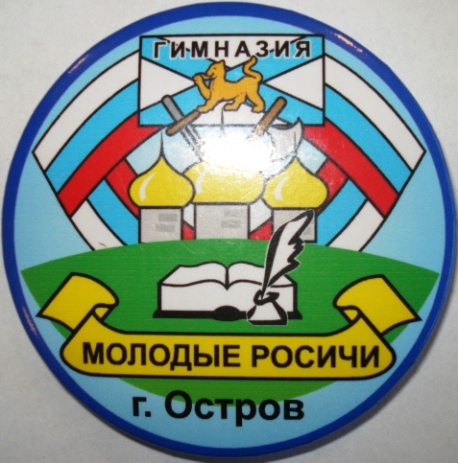 15.Описание  талисмана  объединения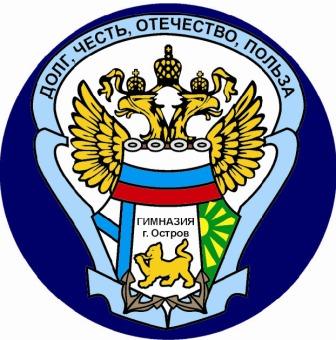 